Coreq Support for Section 4.1	Topic 1:  Graphing Transformations of the Square Function(Video: Quadratic Functions and Their Graphs 0:00 – 20:35) In section 3.4, we graphed transformations of eight basic functions. In this section, we will focus on graphing functions that are transformations of the square function,  . To graph , we can make a table of values and use those points to draw the graph. 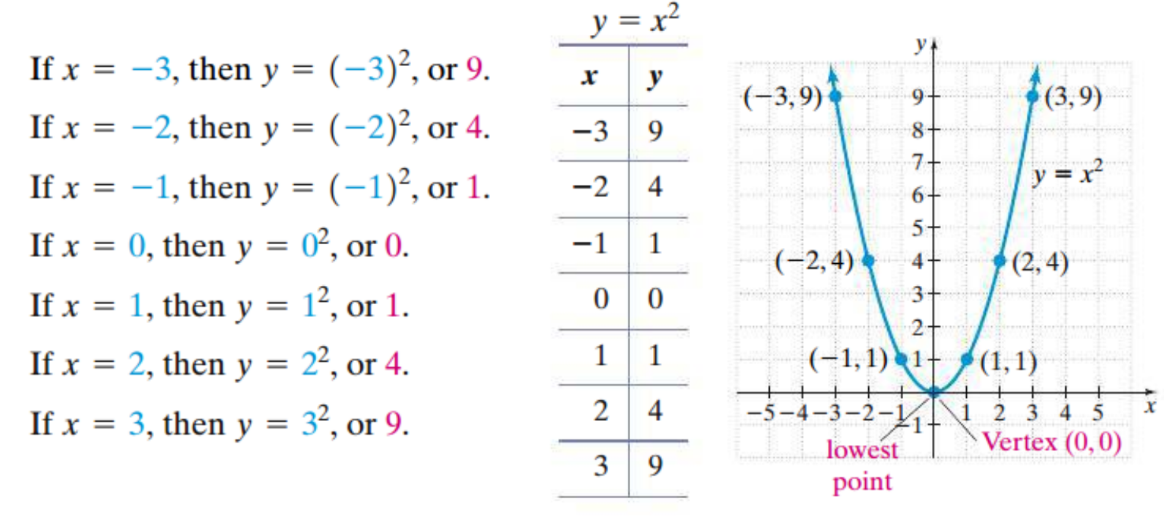 This curve is called a parabola. The lowest point on a parabola opening upward is called the vertex. The graph of a parabola is symmetric about the vertical line that passes through its vertex. The axis of symmetry for the graph of  is the -axis, or the line .Topic 2:  Solving Quadratic Equations Recall that in section 1.4, we learned three methods of solving a quadratic equation: factoring, using the square root property, and using the quadratic formula. Topic 3:  Evaluating Functions for Given Inputs 